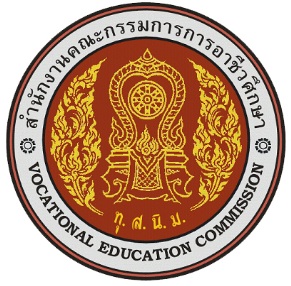 รายงานผลการปฏิบัติงานและผลการประเมินตนเองรายบุคคล(Self Assessment Report : SAR)ภาคเรียนที่ 2 ประจำปีการศึกษา  2565ผู้รายงาน                          ชื่อ………………………………..…………….                       ตำแหน่ง …………………………………….…….                  สาขาวิชา / หมวดวิชา ………………………………………..วิทยาลัยอาชีวศึกษาสุโขทัยสำนักงานคณะกรรมการการอาชีวศึกษา  กระทรวงศึกษาธิการ คำนำ	รายงานการประเมินตนเอง (Self Assessment Report : SAR) เป็นการประเมินการปฏิบัติหน้าที่ตามพระราชบัญญัติการศึกษาแห่งชาติ พุทธศักราช 2542 และฉบับปรับปรุง พุทธศักราช 2545 รวมทั้งมาตรฐานการศึกษาของวิทยาลัยอาชีวศึกษาสุโขทัย ข้าพเจ้าได้จัดทำขึ้นเพื่อรายงานผลการจัดการเรียนการสอนและการปฏิบัติหน้าที่ของข้าพเจ้าตามฝ่าย/กลุ่มงาน ตลอดจนกิจกรรมต่าง ๆ ที่ได้ส่งเสริมให้นักศึกษามีคุณลักษณะและคุณภาพตามระดับมาตรฐานคุณภาพการศึกษา วิทยาลัยอาชีวศึกษาสุโขทัย  สำนักงานคณะกรรมการการอาชีวศึกษา กระทรวงศึกษาธิการ ประจำปีการศึกษา  2565	รายงานนี้  วิทยาลัยอาชีวศึกษาสุโขทัย สามารถนำผลการดำเนินงานไปจัดทำการประเมินคุณภาพภายในและสรุปรายงานให้ผู้บังคับบัญชาตามลำดับสายงาน  ตลอดจนเผยแพร่ให้กับผู้ปกครอง นักศึกษา ชุมชนในสังคมได้ทราบผลการปฏิบัติงานของบุคลากร วิทยาลัยอาชีวศึกษาสุโขทัย  สำนักงานคณะกรรมการการอาชีวศึกษา กระทรวงศึกษาธิการ 	ข้อมูลที่ได้จากการประเมินในการประเมินตนเอง (SAR) ในครั้งนี้ ข้าพเจ้าจะได้นำไปใช้ เป็นแนวทางในการปรับปรุงเพื่อพัฒนาการปฏิบัติงานที่ได้รับมอบหมาย เพื่อส่งเสริมและพัฒนาศักยภาพของผู้เรียนให้สูงขึ้นในทุก ๆ ด้านต่อไปรายงานการประเมินตนเอง (Self Assessment Report) ภาคเรียนที่ 2 ประจำปีการศึกษา 2565 (17 พฤษภาคม 2565 – 16 กันยายน 2565)(ครู บุคลากรทางศึกษา)ข้อมูลส่วนบุคคลชื่อ-สกุล ..........................................................................	 อายุ.................ปี	   อายุราชการ/งาน ............ ปี            วุฒิการศึกษา	ปริญญาตรี (........................................) วิชาเอก...........................................สถาบัน.................................................................................................................   ปริญญาโท (.......................................) วิชาเอก............................................      สถาบัน.................................................................................................................   ปริญญาเอก (.......................................) วิชาเอก............................................      สถาบัน..................................................................................................................        ตำแหน่ง ...................... วิทยฐานะ ............................................................ตำแหน่งเลขที่.............................สาขาวิชา........................................................................................................................................................ สถานศึกษา วิทยาลัยอาชีวศึกษาสุโขทัย 	สำนักงานคณะกรรมการการอาชีวศึกษาผลงานดีเด่น  ในภาคเรียนที่ 2 ปีการศึกษา 2565การปฏิบัติงานในหน้าที่ตามมาตรฐานการปฏิบัติงานของครู	1. ปฏิบัติงานเกี่ยวกับการจัดการเรียนการสอนและส่งเสริมการเรียนรู้ของผู้เรียนด้วยวิธีการที่หลากหลายโดยเน้นผู้เรียนเป็นสำคัญภาคเรียนที่ 2 ปีการศึกษา 2565       2.  ศึกษาวิเคราะห์ วิจัยและประเมินพัฒนาการของผู้เรียนเพื่อนำมาพัฒนาการเรียนการสอนให้มีประสิทธิภาพยิ่งขึ้น		2.1 จัดทำวิจัยในชั้นเรียน/นวัตกรรม/งานสร้างสรรค์ 				  มี		  ไม่มีเรื่อง………………………………………………………………………………………………………………………………………………………………………………………………………………………………………………………………………………………………………………		2.2  มีการนำผลงานวิจัยในชั้นเรียน/นวัตกรรม/งานสร้างสรรค์/สิ่งประดิษฐ์/สื่อการเรียนการสอนไปใช้ประโยชน์หรือนำไปขยายผลหรือเข้าร่วมประกวด		 มี		 ไม่มี	(โปรดระบุ) ………………..............................................................................…………………………………………………………………………………………………………………………………………………………		 นำไปใช้ในการเรียนการสอน  			  เผยแพร่ต่อชุมชน/สาธารณชน          			 เข้าร่วมประกวดระดับสถานศึกษา 		  เข้าร่วมประกวดระดับจังหวัด  			 เข้าร่วมประกวดระดับภาค   			  เข้าร่วมประกวดระดับประเทศ        2.3. เข้าร่วมกิจกรรมปฏิบัติการชุมชนการเรียนรู้ทางวิชาชีพ (Professional Learning Community Action Plan : PLC) ภาคเรียนที่ 2 ปีการศึกษา 2565             เข้าร่วม		 ไม่ได้เข้าร่วม	(โปรดระบุ) ………………....................................................ชื่อกลุ่ม……………………………………………………เรื่อง……………………………………………………………………………………………………………………………………………………………………………………………………………………………………………….. 		 นำไปใช้ในการเรียนการสอน  			  เผยแพร่ต่อชุมชน/สาธารณชน          			 เข้าร่วมประกวดระดับสถานศึกษา 		  เข้าร่วมประกวดระดับจังหวัด  			 เข้าร่วมประกวดระดับภาค   			  เข้าร่วมประกวดระดับประเทศ        2.4. จัดให้ครูพิเศษ ครูภูมิปัญญาท้องถิ่น ครูผู้เชี่ยวชาญ ผู้ทรงคุณวุฒิในสถานประกอบการ ทั้งในประเทศและหรือต่างประเทศร่วมพัฒนาผู้เรียน              มี (ระบุ)	 ไม่มี        2.5. ระดับความพึงพอใจของนักเรียนต่อคุณภาพการสอนของครู 3.  จัดอบรมสั่งสอนและจัดกิจกรรมเพื่อพัฒนาผู้เรียนให้มีคุณลักษณะที่พึงประสงค์4.  เข้าร่วมอบรมเพื่อพัฒนาตนเอง/วิชาชีพ		4.1 เข้ารับการอบรม/เข้าร่วมประชุม/สัมมนา  	    4.2 มีการรายงานผลการอบรม/ประชุม/สัมมนา/การนำความรู้ไปใช้ประโยชน์/การขยายผล		 มี		 ไม่มี		(ถ้ามีโปรดระบุ) ……………..…….....................................................……………………………………………………………………………………………………………………………………………………………………………………………………………………………………………………………………………………………………………………		4.3 ได้รับประกาศเกียรติคุณยกย่องด้านวิชาการ/วิชาชีพ/จรรยาบรรณวิชาชีพจากหน่วยงานภายนอก		 มี		 ไม่มี		(ถ้ามีโปรดระบุ) ……………..…….....................................................……………………………………………………………………………………………………………………………………………………………………………………………………………………………………………………………………………………………………………………		4.4 ให้บริการด้านวิชาการ/วิชาชีพ		 มี		 ไม่มี		(ถ้ามีโปรดระบุ) ……………..…….....................................................……………………………………………………………………………………………………………………………………………………………………………………………………………………………………………………………………………………………………………………         4.5. จัดทำแบบประเมินตนเองและแผนพัฒนาตนเองรายบุคคล (ID PLAN) ปีการศึกษา 2564          มี		 ไม่มี			5.  ปฏิบัติงานเกี่ยวกับการจัดระบบการดูแลช่วยเหลือผู้เรียน		5.1  ทำหน้าที่ครูที่ปรึกษานักเรียน/นักศึกษา ระดับชั้น ....................................................................		5.2  พบผู้เรียนในชั่วโมงโฮมรูม/ชั่วโมงกิจกรรม		 มี		 ไม่มี				5.3  พบผู้ปกครองเพื่อแก้ไขปัญหาผู้เรียน			 มี		 ไม่มี			5.4  อื่นๆ (ถ้ามีโปรดระบุ) ………………………………………………………......................................................        6.  ประสานความร่วมมือกับผู้ปกครองและบุคคลในชุมชน /สถานประกอบการ เพื่อร่วมกันพัฒนาผู้เรียนตามศักยภาพ		6.1  พบปะผู้ปกครอง/สถานประกอบการ/ชุมชน		 มี		 ไม่มี				6.2  เยี่ยมบ้านผู้เรียน					 มี		 ไม่มี			6.3  อื่นๆ  (ถ้ามีโปรดระบุ) ……………………………………………..…….....................................................	  7.  ทำนุบำรุง ส่งเสริมศิลปวัฒนธรรมแหล่งเรียนรู้และภูมิปัญญาท้องถิ่น		7.1  เข้าร่วมกิจกรรมต่างๆ ในวันสำคัญของชาติ ศาสนา พระมหากษัตริย์		 เข้าร่วม	 ไม่เข้าร่วม	(ถ้าเข้าร่วมโปรดระบุ) ………………...................................................……………………………………………………………………………………………………………………………………………………………………………………………………………………………………………………………………………………………………………………		7.2  เข้าร่วมกิจกรรมอนุรักษ์ธรรมชาติและสิ่งแวดล้อม		 เข้าร่วม	 ไม่เข้าร่วม	(ถ้าเข้าร่วมโปรดระบุ) ………………...................................................……………………………………………………………………………………………………………………………………………………………………………………………………………………………………………………………………………………………………………………		7.3  เข้าร่วมกิจกรรมหรือบูรณาการจัดการเรียนรู้โดยส่งเสริมหลักปรัชญาของเศรษฐกิจพอเพียง		 เข้าร่วม	 ไม่เข้าร่วม	(ถ้าเข้าร่วมโปรดระบุ) ………………...................................................……………………………………………………………………………………………………………………………………………………………………………………………………………………………………………………………………………………………………………………		7.4  กิจกรรมอื่นๆ (ถ้ามีโปรดระบุ) …………………………………………….......................................................…………………………………………………………………………………………………………………………………………………………..8. การปฏิบัติหน้าที่อื่น ๆ           หัวหน้างาน/หัวหน้าสาขาวิชา........................................................................................................           ผู้ช่วยงาน.......................................................................................................................................           เจ้าหน้าที่......................................................................................................................................สรุปผลการปฏิบัติงาน           1…………………………………………………………………………………………………………………………………………………2…………………………………………………………………………………………………….…………………………………………..3………………………………………………………………………………………………………………………………………………...4………………………………………………………………………………………………………………………………………………….5………………………………………………………………………………………………………………………………………………….       ปัญหาและอุปสรรค และข้อเสนอแนะ	1. ปัญหาและอุปสรรค ในการดำเนินการจัดการเรียนการสอน / การดำเนินงานในหน้าที่ที่รับผิดชอบ     ..................................................................................................................................................................................................................................................................................................................................................................................................................................................................................................................    2.  แนวทางการแก้ปัญหา     ..................................................................................................................................................................................................................................................................................................................................................................................................................................................................................................................	3.  สิ่งที่ควรพัฒนา    ..................................................................................................................................................................................................................................................................................................................................................................................................................................................................................................................สิ่งที่ต้องการสนับสนุนจากสถานศึกษา หน่วยงาน ชุมชน              ครุภัณฑ์ที่ทันสมัยตามแนวทางการจัดการเรียนการสอน	         ขอรับรองว่าข้อมูลทั้งหมดถูกต้องและเป็นความจริงพร้อมแนบหลักฐานประกอบการพิจารณา				 ลงชื่อ ..............................................  ผู้รายงาน				           (                               )				     วันที่         เดือน          พ.ศ.     การตรวจสอบและรับรองของผู้บังคับบัญชาได้ตรวจสอบแล้วรับรองว่าการรายงานผลที่เกิดจากการปฏิบัติหน้าที่ถูกต้องและเป็นความจริง  		 ลงชื่อ.........................................................หัวหน้าสาขาวิชา		                (                          )                                    		ตำแหน่ง หัวหน้าสาขาวิชา............................	       	วันที่ ........... เดือน ........................ พ.ศ. .........                        ลงชื่อ.........................................................                                  (นายสุรเชษฐ์  นาครินทร์)                         ตำแหน่ง  รองผู้อำนวยการฝ่ายวิชาการ	       				                                                       วันที่ ........... เดือน ........................ พ.ศ. .......                       ลงชื่อ.........................................................		              (นางสาวสมพิศ  พัดบัว)                                           ครู วิทยฐานะ ครูชำนาญการพิเศษ                          ทำหน้าที่แทน รองผู้อำนวยการฝ่ายแผนงานและความร่วมมือ                                      วันที่ ........... เดือน ........................ พ.ศ. .......		               (นายมารุต  รื่นรวย)		ตำแหน่ง  ผู้อำนวยการวิทยาลัยอาชีวศึกษาสุโขทัย			       		              	วันที่ ........... เดือน ........................ พ.ศ. .........ภาคผนวกสำเนาคำสั่งสำเนาเกียรติบัตร  ประกาศนียบัตร  วุฒิบัตรสำเนารูปภาพกิจกรรมสำเนาการส่งแผนการเรียนรู้ สำเนาการส่งวิจัยในชั้นเรียน สำเนาการส่งบันทึกหลังการสอนสำเนาการส่งแผนพัฒนาตนเองรายบุคคล (ID PLAN)   สำเนาการส่งกิจกรรมปฏิบัติการชุมชนการเรียนรู้ทางวิชาชีพ (PLC)รายงานการประเมินความพึงพอใจต่อการสอนของครูแบบรายงานผลรายวิชาอื่น ๆ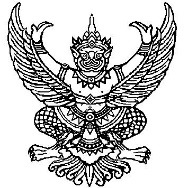  บันทึกข้อความส่วนราชการ   ที่     .......................................			                วันที่   เรื่อง  รายงานผลการประเมินตนเองประจำภาคเรียน		 เรียน    ผู้อำนวยการวิทยาลัยอาชีวศึกษาสุโขทัย		ตามที่ข้าพเจ้าได้ปฏิบัติหน้าที่ในภาคเรียนที่ 		/	  แล้วนั้นข้าพเจ้าขอรายงานผลการประเมินตนเองรายบุคคล ตามเอกสารดังแนบ	 จึงเรียนมาเพื่อโปรดทราบ                                                             (........................................................................)                                                     	                                                       ตำแหน่ง 				ผู้ตรวจบันทึก .....................................................         (	)                                 หัวหน้าสาขาวิชา				ผู้ตรวจบันทึก				                ผู้ตรวจบันทึก			              (นายสุรเชษฐ์  นาครินทร์)                                     (นางสาวสมพิศ  พัดบัว)           รองผู้อำนวยการฝ่ายวิชาการ                                 ครู วิทยฐานะ ครูชำนาญการพิเศษ           ทำหน้าที่แทน รองผู้อำนวยการฝ่ายแผนงานและความร่วมมือ                                           (นายมารุต  รื่นรวย)                               ผู้อำนวยการวิทยาลัยอาชีวศึกษาสุโขทัย                                            ........./......../........ลงชื่อ.......................................................................(..................................................................)ตำแหน่ง ............................................................................../..................................../.....................ลำดับที่รางวัลเกียรติยศ/เกียรติคุณรายการหน่วยงานที่มอบภาคเรียนที่ 2/2565ภาคเรียนที่ 2/2565ที่รายวิชาระดับชั้น/สาขาจัดทำแผนการสอนใช้สื่อ นวัตกรรมและเทคโนโลยีจัดการเรียนการสอนวัดผลประเมินผลตามสภาพจริงบันทึกหลังการสอนผลการสอนผลการสอนผลการสอนผลการสอนผลการสอนที่รายวิชาระดับชั้น/สาขาจัดทำแผนการสอนใช้สื่อ นวัตกรรมและเทคโนโลยีจัดการเรียนการสอนวัดผลประเมินผลตามสภาพจริงบันทึกหลังการสอนจำนวนผู้เรียนทั้งหมดจำนวนที่ผ่านตามเกณฑ์จำนวนผู้ที่ได้ 0จำนวนผู้ที่ได้ ขร.จำนวนผู้ที่ได้ มส.รวมรายวิชา/โครงการกิจกรรมวันที่สถานที่ลำดับรายวิชาที่สอนระดับชั้นความพึงพอใจของนักเรียนความพึงพอใจของนักเรียนความพึงพอใจของนักเรียนลำดับรายวิชาที่สอนระดับชั้นค่าเฉลี่ย ()ค่า S.D.ระดับภาคเรียนที่ 2/2565ภาคเรียนที่ 2/2565รวมค่าเฉลี่ยภาคเรียนที่  2/2565รวมค่าเฉลี่ยภาคเรียนที่  2/2565รวมค่าเฉลี่ยภาคเรียนที่  2/2565รวมค่าเฉลี่ยภาคเรียนที่  2/2565ที่รายการเกณฑ์การประเมินเกณฑ์การประเมินเกณฑ์การประเมินเกณฑ์การประเมินเกณฑ์การประเมินที่รายการ5ปฏิบัติเป็นประจำทุกวัน4ปฏิบัติอย่างสม่ำเสมอ     3ปฏิบัติบ่อยครั้ง  2ปฏิบัติบางครั้ง  1ปฏิบัติน้อยครั้ง  1เข้าร่วมกิจกรรมหน้าเสาธงและHome room2อบรมระเบียบวินัยแก่ผู้เรียน3ติดตามดูแลพฤติกรรมผู้เรียน4อื่นๆ (ถ้ามีโปรดระบุ)ที่เรื่องที่เข้ารับการอบรม/ประชุม/สัมมนาวันที่เข้าอบรมฯจำนวนชั่วโมงหน่วยงานที่จัด